MOW the GrasseMonitoring Our Water on the Grasse River
Field Handbook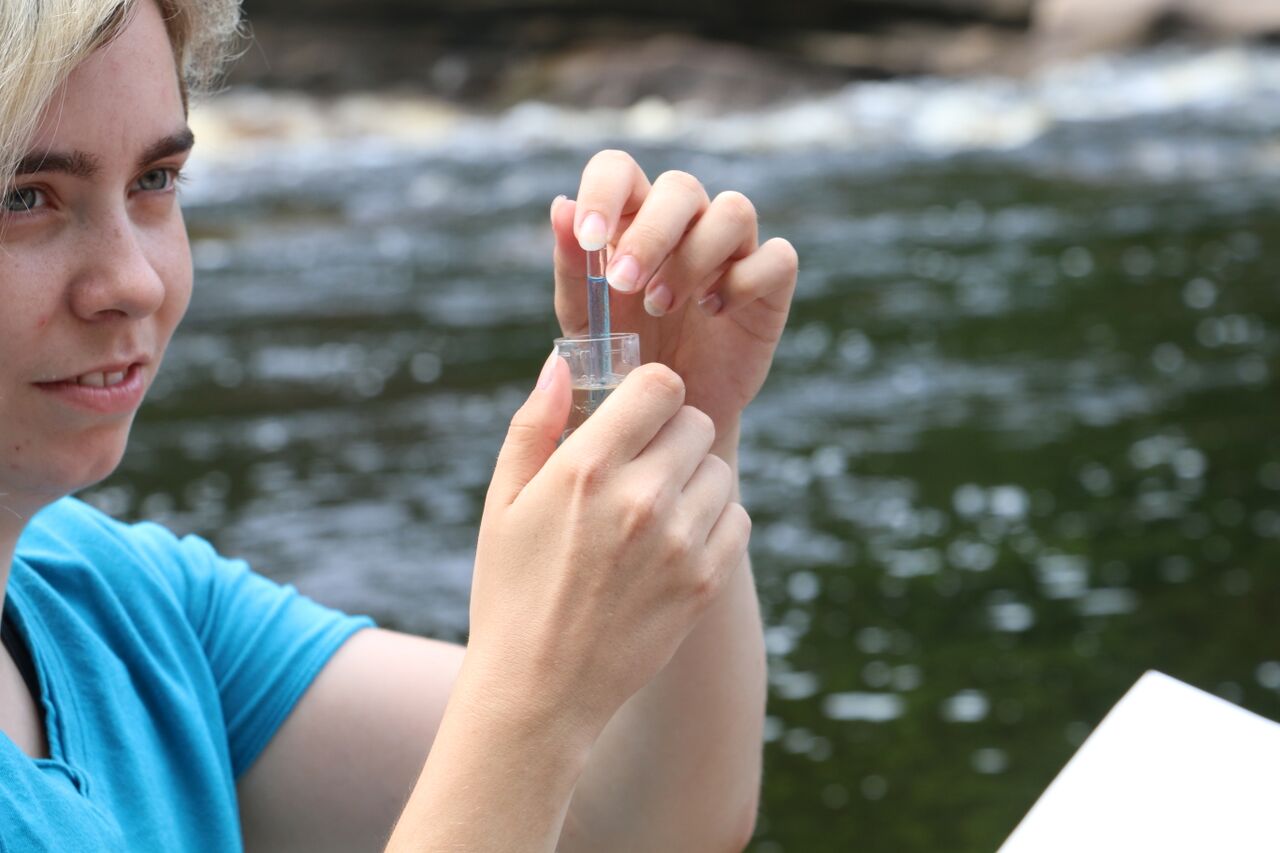 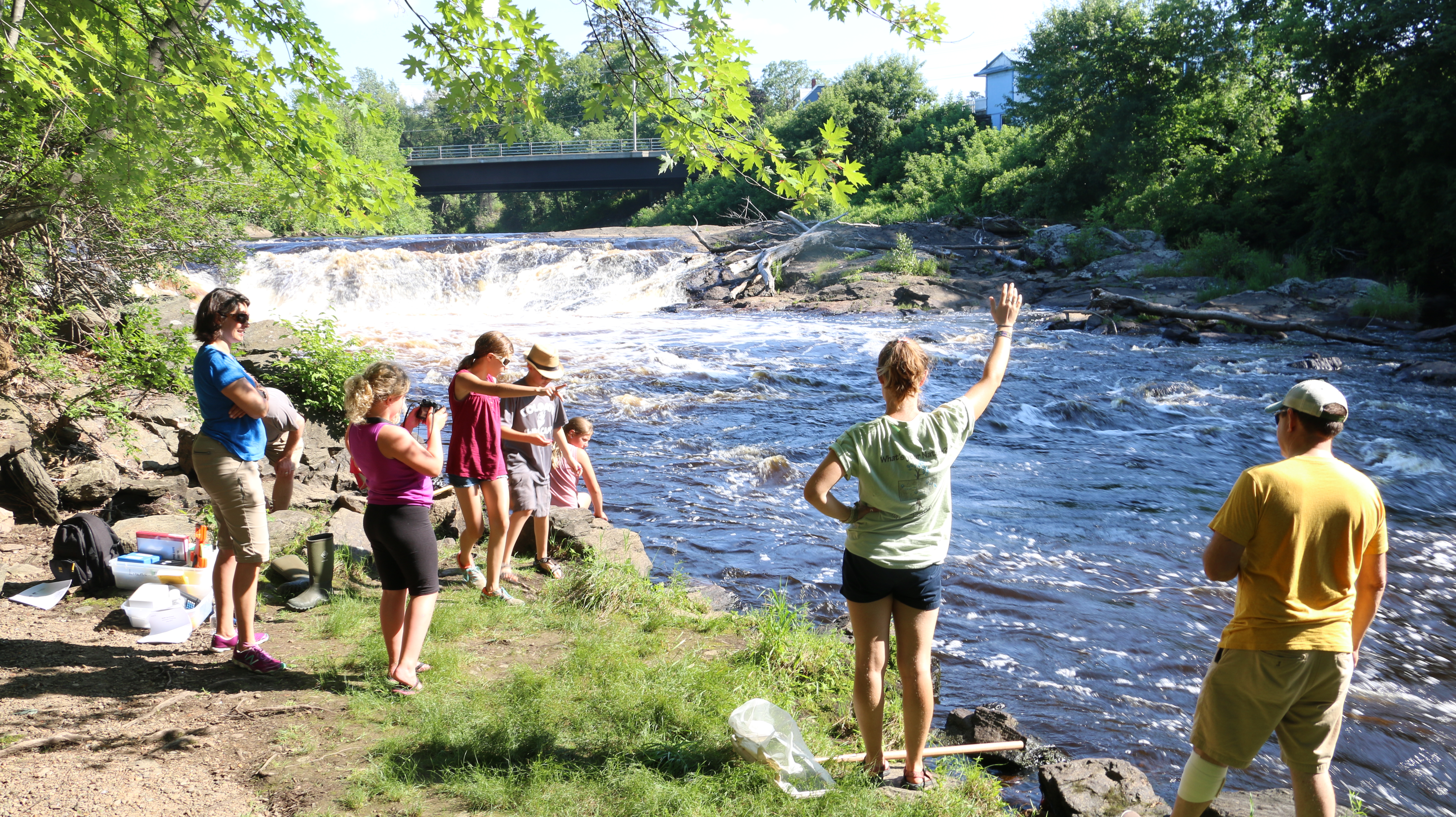 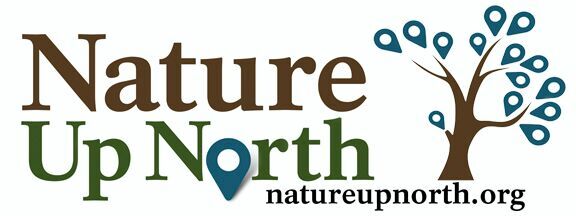 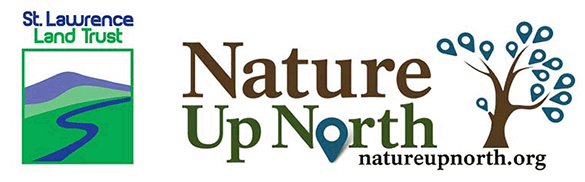 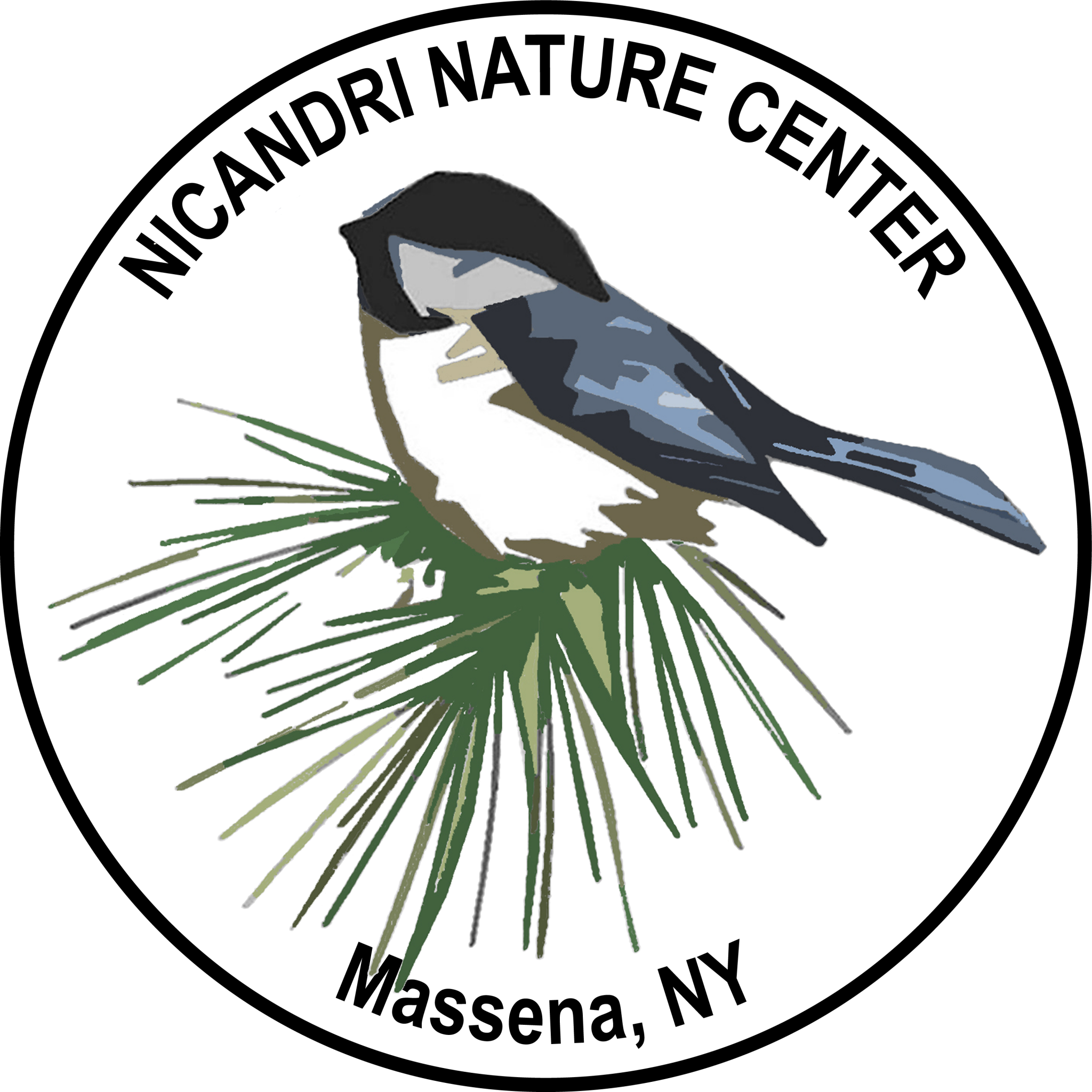 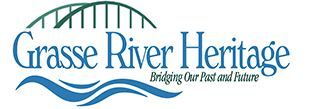 ContentsWelcome to Water Monitoring								3About MOW the Grasse								4Safety Notes					 					5Water Monitoring Equipment							6Water Sampling Outline 									7Location Details 									8Section 1: Physical Observations							9-13Section 2: Chemical Observations							14-15Section 3: Biological Observations							16-19Macroinvertebrate Identification Guide					20-23MOW Datasheet										24-25Macroinvertbate Worksheet									26Feedback Survey										27Appendix I: WAVE 										28Appendix II: Instructions for Sampling Kits							29-31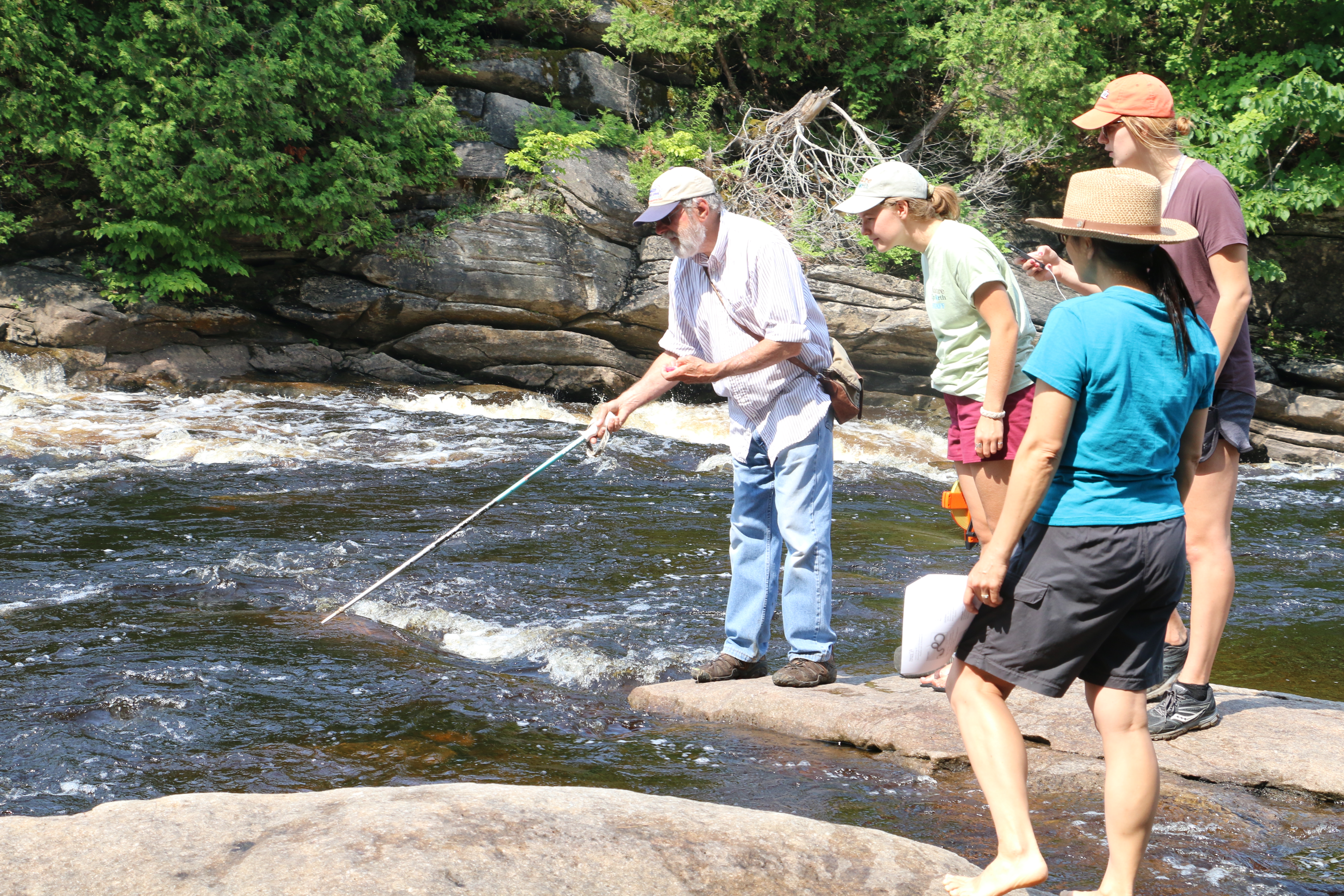 Welcome to Water MonitoringThank you for participating in MOW the Grasse as a water monitoring volunteer! This Field Handbook will take you through the step-by-step process of collecting physical, chemical, and biological data on water quality at your stream or river. Please read all directions before sampling – your attention to detail is the quality of our data. Contact us at Nature Up North at info@natureupnorth.org with any questions.Volunteer Training MOW the Grasse sampling must be completed alongside Nature Up North staff person or a MOW Coordinator from a Partnering Organization (see page 4) who has completed a MOW the Grasse Volunteer Training provided by Nature Up North. Please contact us for information about upcoming training opportunities.Borrowing a MOW Kit Monitoring EquipmentNature Up North lends water sampling kits to MOW Coordinators and other trained volunteers such as local High School Science Teachers. This handbook contains a complete list of required materials.Submitting DataWe are currently working on building a data submission portal on natureupnorth.org. For the time being, please submit your data to Nature Up North at info@natureupnorth.org or via mail at Nature Up North, Biology Dept. St. Lawrence University, 23 Romoda Drive, Canton NY, 13617.Thank you for your contributions, and happy monitoring!The Nature Up North Team, June 2018Emlyn Crocker, Project ManagerErika Barthelmess, DirectorElizabeth Kamb (Water Monitoring Intern, Summer 2017)About MOW the GrasseMade possible by grants from the St. Lawrence River Research and Education Fund and the Walker Foundation, MOW the Grasse aims to build a community-based water quality-monitoring program on the Grasse River.  In partnership with Grasse River Heritage and the St. Lawrence Land Trust, Nature Up North began piloting the project in the summer of 2017 with volunteer trainings. Partner organization have each adopted a location along the river where they will conduct regular water sampling and Nature Up North will curate and shares the data freely to the community on natureupnorth.org. Nature Up North began volunteer trainings with partner organizations in summer 2017, and the project launched spring 2018.  Science teachers at North Country schools use MOW the Grasse materials and protocol to conduct stream studies with students. MOW the Grasse Partners & Monitoring SitesNature Up North – Downerville State Forest, Russell NY Grasse River Heritage Falls Island – Heritage Park, Canton NY St. Lawrence Land Trust – Harts Falls, Hermon NY Nicandri Nature Center – Downtown Massena (Fire Dept.), Massena NYWater Assessments by Volunteer Evaluators (WAVE) WAVE is citizen-based water quality assessment developed by the NYS Department of Environmental Conservation (NYSDEC). The purpose of WAVE is to enable citizen scientists to collect biological data for assessment of water quality on wadeable streams in NY State (see Appendix I, page 29).What about Other Waterways in SLC?We are currently accepting data collected on the Grasse, Raquette, Oswegatchie, St. Lawrence, St. Regis, and Little Rivers – please indicate your water body when submitting data. More about Nature Up NorthNature Up North is a community-based organization based at St. Lawrence University whose mission is to foster a deeper sense of appreciation for, and connection to, the North Country environment and in doing so to create a bioregionally literate community that is committed to protecting the wild things and wild places that define this place we call home. For more information, visit www.natureupnorth.org or contact us at info@natureupnorth.org.Safety NotesWater Monitoring SafetySafety is an important first step in every volunteer citizen science program. Please read the following safety precautions before you start monitoring activities. Bring a friend! Please monitor with at least one other person. Always let someone else know where you are and when you intend to return.Avoid wading in high or fast moving water. Do not enter a stream/river deeper than your knees. Please avoid monitoring during storm weather.Be cautious of your footing when walking in water. We recommend boots or sneakers in good condition that you don’t mind getting wet. Close-toed shoes are always advised. Bring a first aid kit and cell phone. Be aware of animals and plants in your area. Watch for ticks, mosquitoes, and hornets, and ask in advance if anyone in the group has particular allergies. Be wary of walking through poison ivy, common to disturbed areas.Handling ChemicalsPlease read the directions and safety tips provided with each sampling kit. The reagents provided in the CHEMetrics kits are mild skin and eye irritants.  Avoid contact. Please wear latex gloves when working with chemicals, and avoid contact with skin, eyes, nose, or mouth.Follow safe procedures for chemical clean-up, disposal, and first aid. Use sealed plastic containers to store chemical waste in the field. If a volunteer accidentally consumes chemical reagents, contact your local poison control office. For assistance disposing of chemical, contact Nature Up North staff.Prevent the Spread of Aquatic Invasive Species (AIS)As MOW volunteers, it is your responsibility to help us prevent the spread of aquatic invasive species in Upstate New York waterways. Please remove all mud and plants from sampling equipment and drain all water before transporting. Equipment decontamination is necessary following each sampling location if working from downstream to upstream or sampling at different water bodies in the same day.  For simple decontamination, rinse equipment well with 104º F + water. Sampling gear should dry for 5 days between sampling of different water bodies to allow unseen hitchhikers to die.Water Monitoring EquipmentRequired—☐   Air temperature probe☐   Water temperature probe☐   Floating object        -orange/ tennis ball/stick ☐   Meter stick/tape☐   Timer☐   Calculator☐   Water collection bottles☐   Distilled or deionized water☐   CHEMetrics Dissolved Oxygen Kit ☐   LaMotte Precision pH 3.0-10.5 Kit☐   CHEMetrics Phosphate Kit☐   LaMotte Nitrate Nitrogen Low Range             Comparator Kit☐   Latex gloves☐   Hach Kit (or other Turbidity probe)☐   Coliscan Easygel Water Testing kit☐   Sterile water collection bottles☐   “D” shaped rectangular sampling net(s) ☐   Large clear plastic bin/tupperware☐   Forceps/tweezers☐   Magnifying glasses☐   Ice cube trays☐   Macroinvertebrate ID Guide ☐   MOW Field GuideOptional— ☐   Long tape measure/yard stick☐   5 Gallon Buckets☐   Threaded lid modifier (for buckets) ☐   Buckets with mesh bottom☐   Spray bottles☐   Plastic spoons☐   Paint brushes☐   Droppers ☐   Magnifying box☐   Field Guide to Aquatic 	Macroinvertebrates*all required sampling materials can be loaned free of charge from Nature Up North. Please give 2 weeks + advance notice. Water Sampling OutlineLocation Details Water Body, Site name, Date, Time, Participants Names, Latitude/Longitude and Sampling Objective(s)Section 1: Physical ObservationsWeatherAir Temperature Water Temperature Water Velocity - optionalTurbidity - optionalDissolved Oxygen WAVE physical observationsSection 2: Chemical ObservationspH kitPhosphate Nitrate Section 3: Biological ObservationsColiform and E. coli bacteria - incubation requiredMacroinvertebrate SamplingCollection with Four-Transect kick/net method  (WAVE)Sorting/identification (Macroinvertebrate Guide)Percent per Tolerance Groups (Macroinvertebrate Worksheet)Sample vial for WAVE (NYDEC)Location DetailsLet’s start monitoring!  Before beginning to collect data for any of the three sections, please record the following information on your datasheet.Water Body –		Which river are you sampling at today? Options: Grasse, St. Regis, Raquette, Oswegatchie, Little River, OtherSite Name –		Where on the river is your sampling site? Give your site a name!Participants –		Include full names of everyone presentContact email –	Include email address for at least one participantDate –			Sampling dateTime –	Window during which samples are collected. Please record time using the 24-hour clock, or “military time”. Example: 15:00 - 16:30 (3:00pm – 4:30pm)Objectives –		What are your objectives? Which section(s) will you complete?Section 1: Physical ConditionsPhysical environmental conditions of an aquatic ecosystem not only influence what species are present in a river, but also their distribution, abundance and activity. Measuring stream flow, examining water and habitat quality and interpreting watershed characteristics will help explain the chemical and biological data we collect. 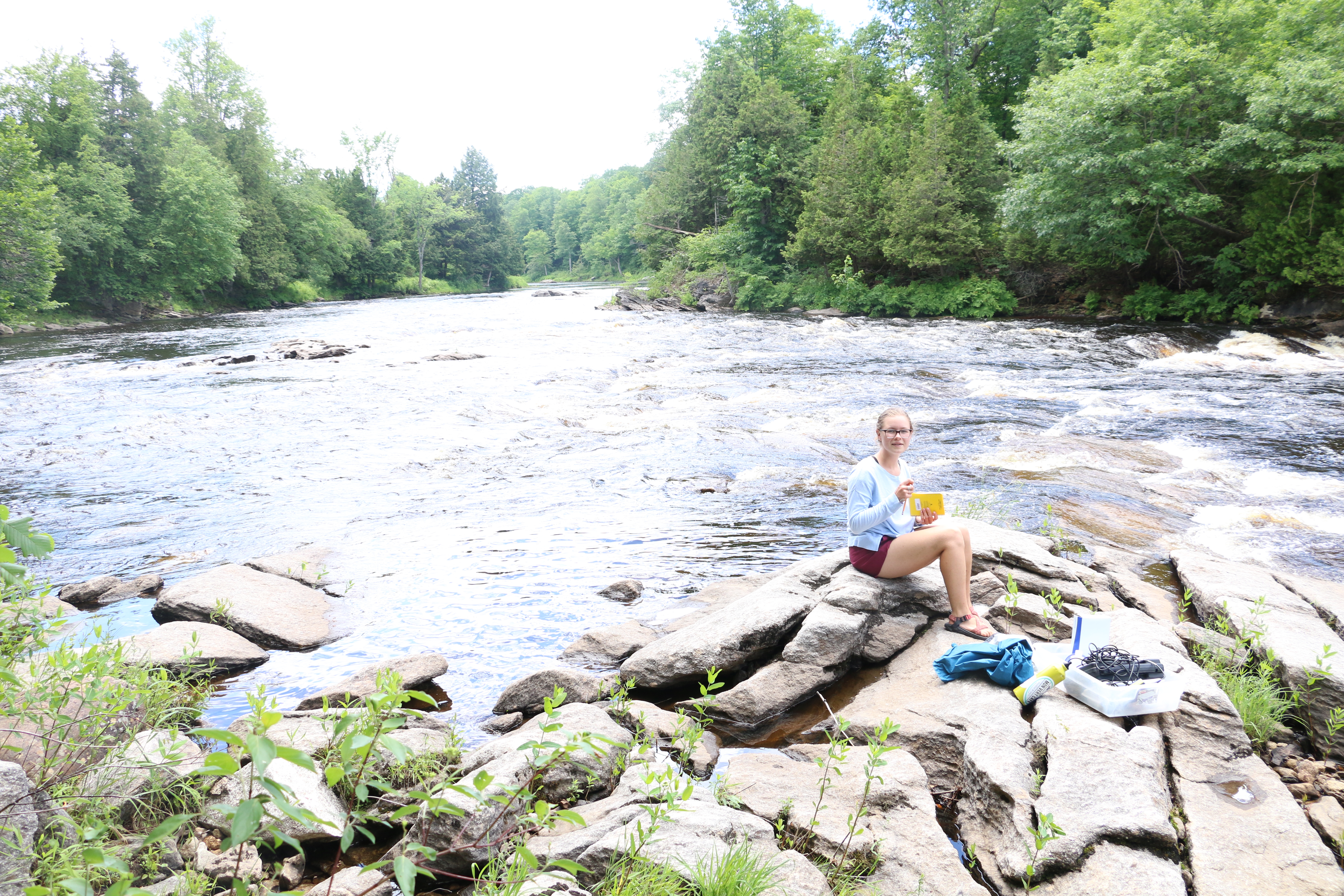 Weather –Materials: Datasheet, pencil						People: AllRecording the weather every time you sample is essential. Record current weather conditions as well as notable weather during the days preceding data collection that might have impacted current conditions. For example, heavy rain events, wind or a particularly cold or hot day. Air Temp –	Materials: water temp probe						People: 1-2Air temperature influences water temperature because air mixes into surface water through diffusion and movement—think of “white water” or rapids!Hold the air temperature probe away from your body and allow it to stabilize. Record the temperature reading in degrees Celsius.Note: To get an accurate reading, remember to hold to probe by the end without the sensor and away from your body heat. Use these equations to convert between degrees Celsius and Fahrenheit:Water Temp –  Materials: water temp probe						People: 1-2Water temperature effects the chemical and biological conditions in the water body. For example, colder water has higher O2 levels, which is important for sustaining life.Place the thermometer below the water’s surface. If possible, obtain the temperature reading in the main streamflow.  Swirling gently, hold the thermometer in the water for approximately 1 minute or until the reading stabilizes.  Record the water temperature in °C or °F (conversions on previous page). Note: To get an accurate reading, remember to make sure that the probe sensor is not obstructed. For example, placing your water temperature probe near a cold spring will decrease the water temperature reported by the probe. Water Velocity – OPTIONAL 	Materials: floating object, meter stick, timer, calculator		People: 2-4 Water Velocity, the speed at which water travels through a river, impacts stream flow (also called discharge) and is central to building its character. For example, faster moving water is able to carry more sediment, creating a river with less sediment buildup. Measure 10 meters along the river and mark with flags, nets, natural markers or participants. Hold a floating object (ie orange, tennis ball, stick) over the running water at the upstream marker and have someone ready to start a timer. Drop the floating object into the water and start the timer at the same time. Stop the timer when another participant downstream signals that the floating object travelled the full distance along the river. Start and stop the timer as accurately as possible. Record the float time in seconds. Float the object down the stream 4 times and record the time for each trial. Follow directions below for calculating velocity. (example: 1.5 s/m means that it takes 1.5 seconds for a molecule of water to travel one meter down the river). Calculating VelocityTurbidity –Materials: 	Hach Kit or Turbidity meter, water collection bottle	 	People: 1-2			Distilled or deionized waterTurbidity, a measure of the volume of particles suspended in the water, increases with heavy rainfall/runoff and nutrient content. Often referred to as “water clarity”, turbidity can affect the way aquatic organisms interact with their environment and each other, and impact primary productivity, predation and tropic dynamics. Materials: Hach Kit, water collection bottle, distilled or deionized waterPeople: 1-2	Directions for sampling Turbidity using the Hach KitCollect a water sample with a plastic collection bottle. Turn the Hach Kit display on and enter the stored program number for the Absorptometric Method to measure turbidity. Press PRGM, then 95, then ENTER.  The display will show FAU (the unit of measurement) and the ZERO icon. FAU or Formazin Attenuation Units measure the decrease in transmitted light through the sample at an angle of 180 degrees to the incident light. Fill a sample cell with 10 mL of deionized water and label it. This is the blank you will use to zero the measurement. Wipe the surface of the cell with a soft cloth. Place the blank into the cell holder. Tightly cover the sample cell with the instrument cap. Press ZERO. The cursor will move to the right, then the display will show: 0 FAU.Shake the collection bottle well to mix the sample. Fill another sample cell with 10 mL of sample and label. Wipe the surface of the cell with a soft cloth. Place the sample cell into the cell holder. Tightly cover the sample cell with the instrument cap. Press READ. The cursor will move to the right, then the result in FAU will be displayed. Dissolved Oxygen –Materials: CHEMets®  Dissolved Oxygen Kit					People: 2-4Dissolved oxygen (DO) levels in freshwater can be an indication of how polluted the water is and how well the water can support aquatic plant and animal life. Generally, a higher dissolved oxygen level indicates better water quality.Follow sampling instructions in CHEMets® Dissolved Oxygen KitPro tip: Don’t shake your sample! Dip the bottle slowly to collect an accurate sample. 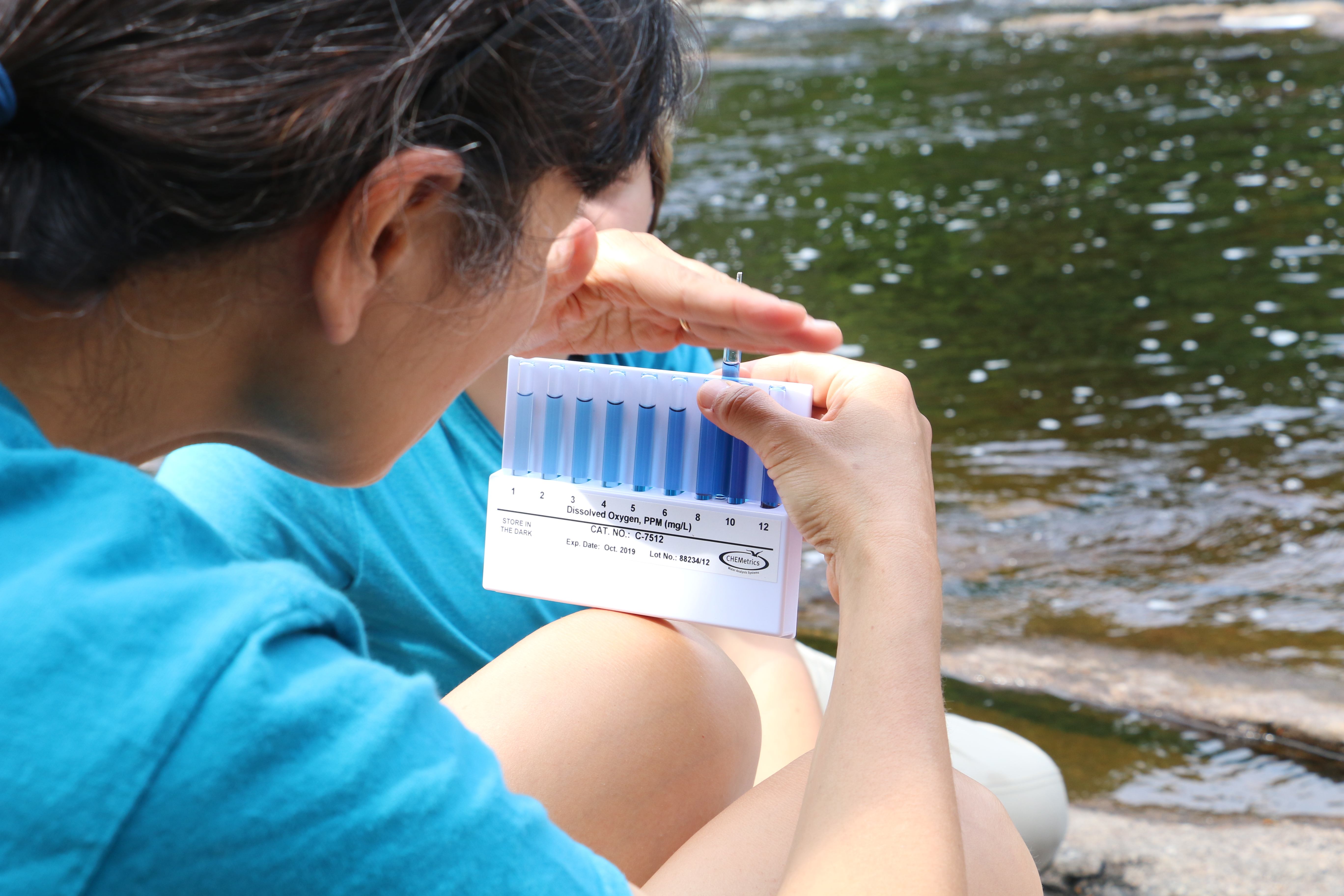 Section 2: Chemical ObservationsWater chemistry is different in every waterbody, and determines the specific community of organisms that call it home, as well as their abundance, distribution and behavior. In this section, you will measure pH, phosphorus and nitrogen levels. 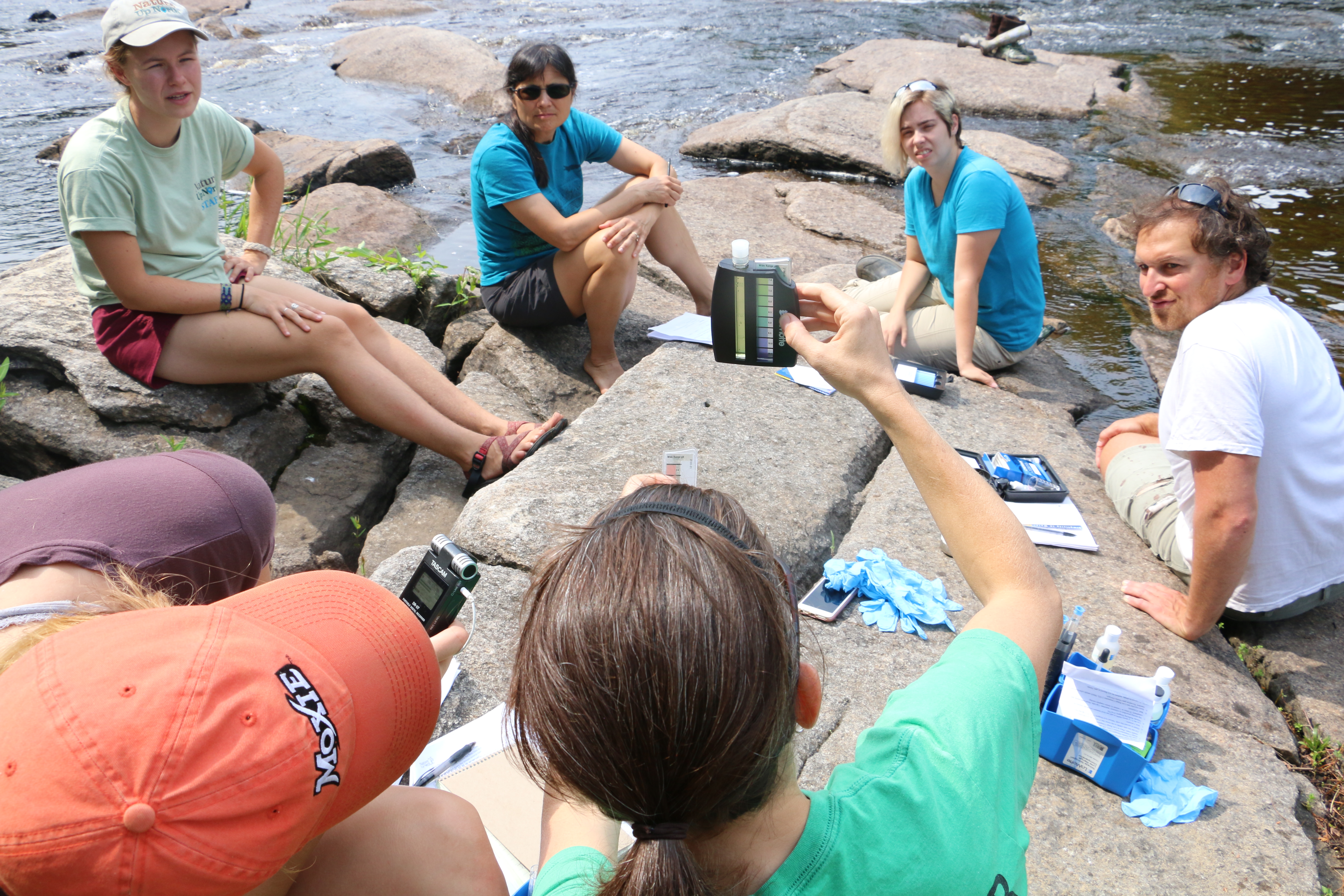 pH – Materials:	LaMotte® Precision pH 3.0-10.5 Kit				People: 2-4Aquatic organisms are sensitive to acidity and alkalinity, especially during reproduction. Many natural factors affect pH including changes in temperature, biological processes like photosynthesis and respiration, nutrient and chemical runoff, and geology. The pH scale ranges from 0 (most acidic) to 14 (most alkaline), with 7 being neutral.Follow sampling instructions in LaMotte® Precision pH 3.0-10.5 Kit. Please wear gloves while sampling, and be sure to dispose of waste in your chemical waste container. When selecting your color match, we recommend asking everyone in the group to take a turn looking. Can’t decide—try a vote! Record on the datasheet.Phosphorus – Materials: 	CHEMetrics Phosphate Kit, Latex gloves			People: 2-4		Chemical waste containerPhosphorus (P), a nutrient found in organic material and many man-made products such as fertilizers, is essential for plant growth. Too much phosphorus in freshwater can lead to harmful algal blooms. When the algae die, the decomposition can deplete the ecosystem of oxygen.Follow sampling instructions in CHEMetrics Phosphate Kit. Please wear gloves while sampling, and be sure to dispose of waste in your chemical waste container. Record your result on the datasheet.Nitrogen – Materials: 	LaMotte® Nitrate Nitrogen Low Range Comparator		People: 2-4Latex glovesSharps containerNitrogen waste containerAn organic nutrient, nitrogen (N) is both naturally occurring and introduced via fertilizers. Nitrogen is a limiting nutrient for many plants, and impacts nutrient loading and trophic dynamics. Follow sampling instructions in LaMotte® Nitrate Nitrogen Low Range Comparator. Please wear gloves while sampling, and be sure to dispose of waste in your designated Nitrogen waste container. Record your result on the datasheet when the test is complete.Section 3: Biological ObservationsBy collecting information about biological activity present in freshwater, it’s possible to make conclusions about river health even in the absence of physical and chemical data. Living organisms such as bacteria and macroinvertebrates act as indicators for the certain environmental conditions in which they can survive and thrive. In this section, you will measure E. coli, coliform bacteria and macroinvertebrate populations and make an assessment of the water quality of your stream or river. 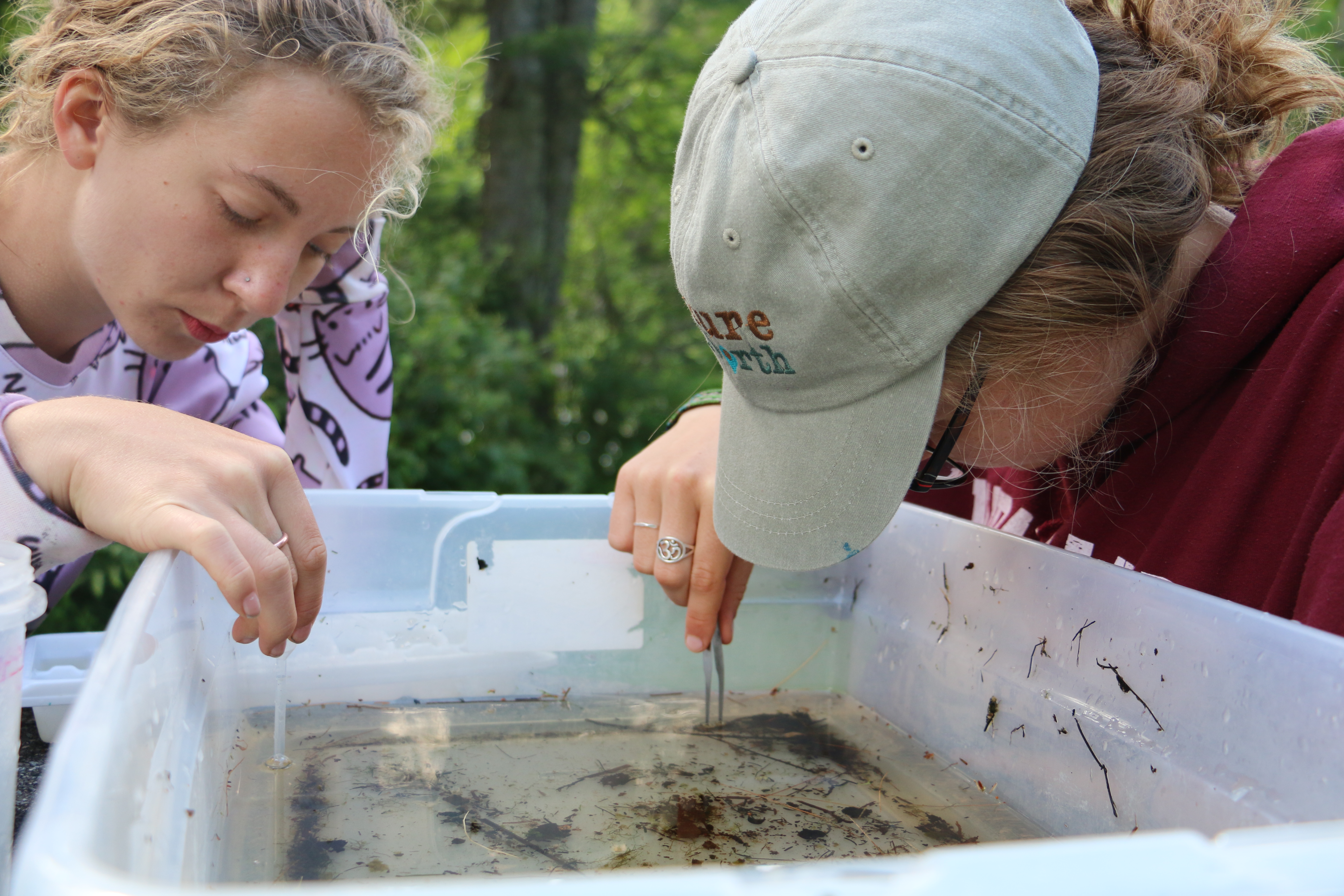 E. coli and Coliform Bacteria –Materials: 	Coliscan Easygel® Water Testing kit 		People: 1-2Sterile water collection bottlesSampling for indicator organisms like E. coli and coliform bacteria is a great way to assess potential to contract a disease from fecal contamination in river waters. Testing for coliform bacteria is a reasonable indication for whether other pathogenic bacteria are present because they come from the same sources. Follow instructions in Coliscan Easygel® Water Testing kit. Use your lab’s incubator, or bring to St. Lawrence University for incubation. Count colonies and record result.Macroinvertebrate Sampling –Materials: 	D net, large clear plastic bin					People: Allforceps/tweezers, plastic spoon, plastic dropper, magnifying glasses, ice cube trays, Macroinvertebrate ID guideAquatic macroinvertebrates are small organisms that live in streams and rivers (“macro” meaning small but visible with the naked eye, and “invertebrate” meaning without a backbone). Some macroinvertebrates are very sensitive to their environment, while others are not. Sampling the aquatic macroinvertebrates inhabiting a river can indicate the overall health of the aquatic ecosystem. 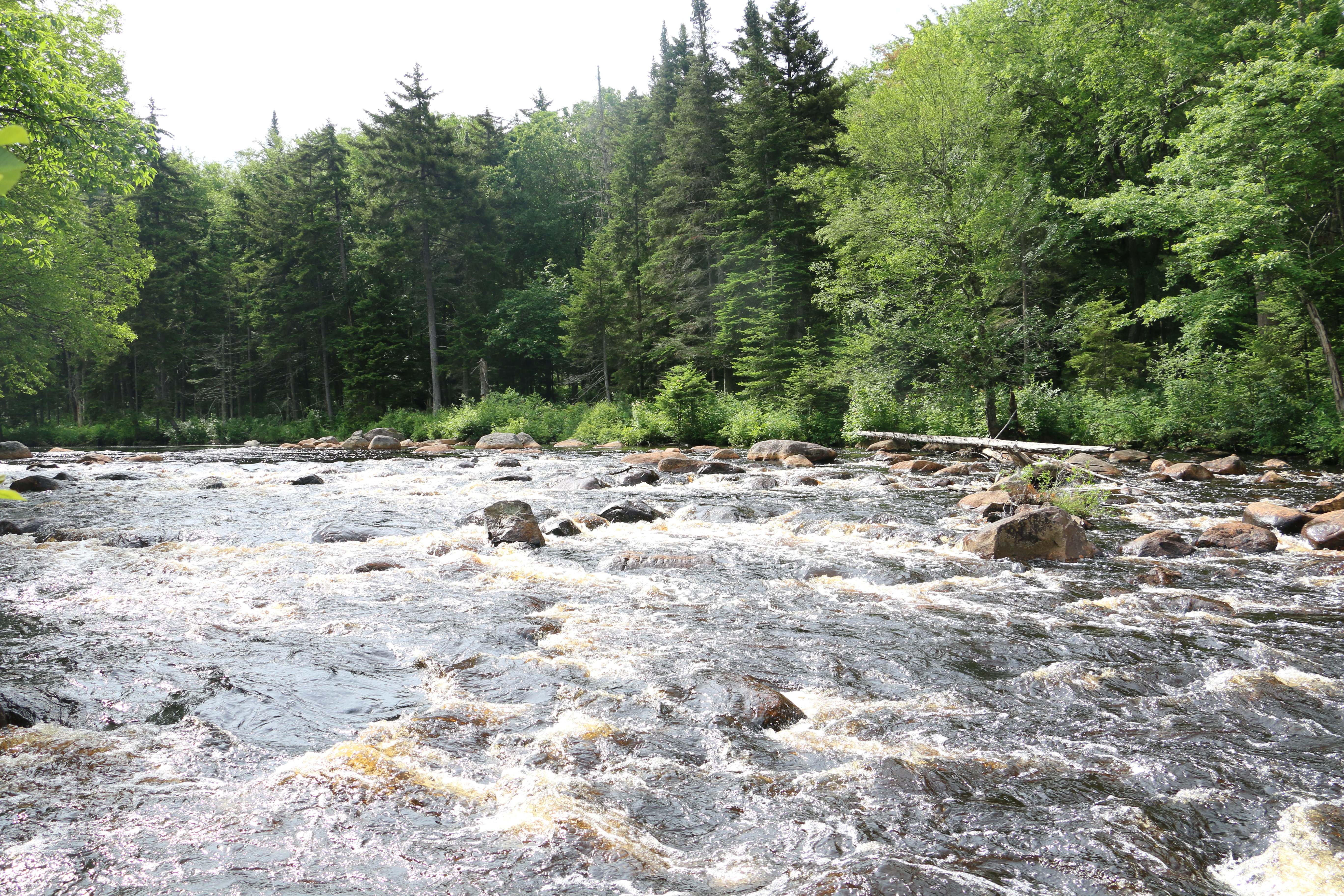 Locate the best riffle at the sample site – where the water is bubbling over rocks and maximum oxygen is being forced into the water. Visualize and discuss a five meter transect to sample, or use meter tape to display. In pairs, select a sample transect in the best possible macroinvertebrate habitat.Facing downstream, place the D net firmly on the stream bottom with the net opening facing upstream.Have one partner holds the net, while the other partner picks up rocks in front of the net and brushes them off on all sides directly upstream of the net, removing sediments and organisms. Throw rock aside and repeat several times.After brushing off rocks, have one partner kick side to side in front of the net, moving rocks and sediments in front of opening to disturb the stream bottom. Dislodged macroinvertebrates will be washed into the net by the stream current.Gradually move downstream along your transect repeating steps 4-5.  Kick a total of 5 meters of substrate in five minutes, rubbing off all rocks thoroughly and disturbing the river bottom to a depth of 6 cm if possible. Dump contents of the net into a clear plastic bin (or a bucket if sorting the sample later). Rinse the net to make sure everything is drained and add 1-2 inches of additional water to the bin. 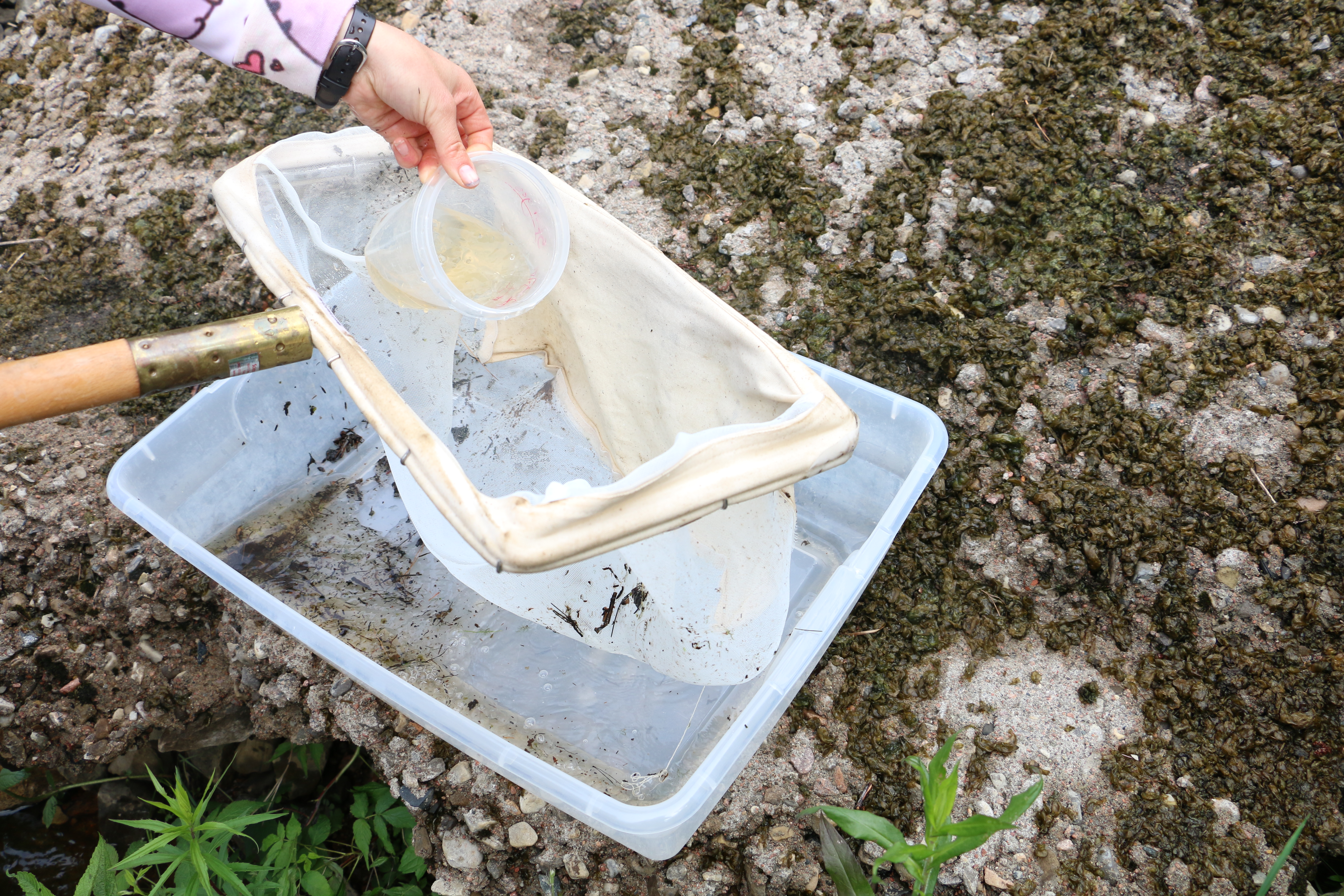 Remove large debris like sticks, rocks and leaves from the sample. Rinse off in bin to ensure there are not organisms hiding in the debris before discarding. 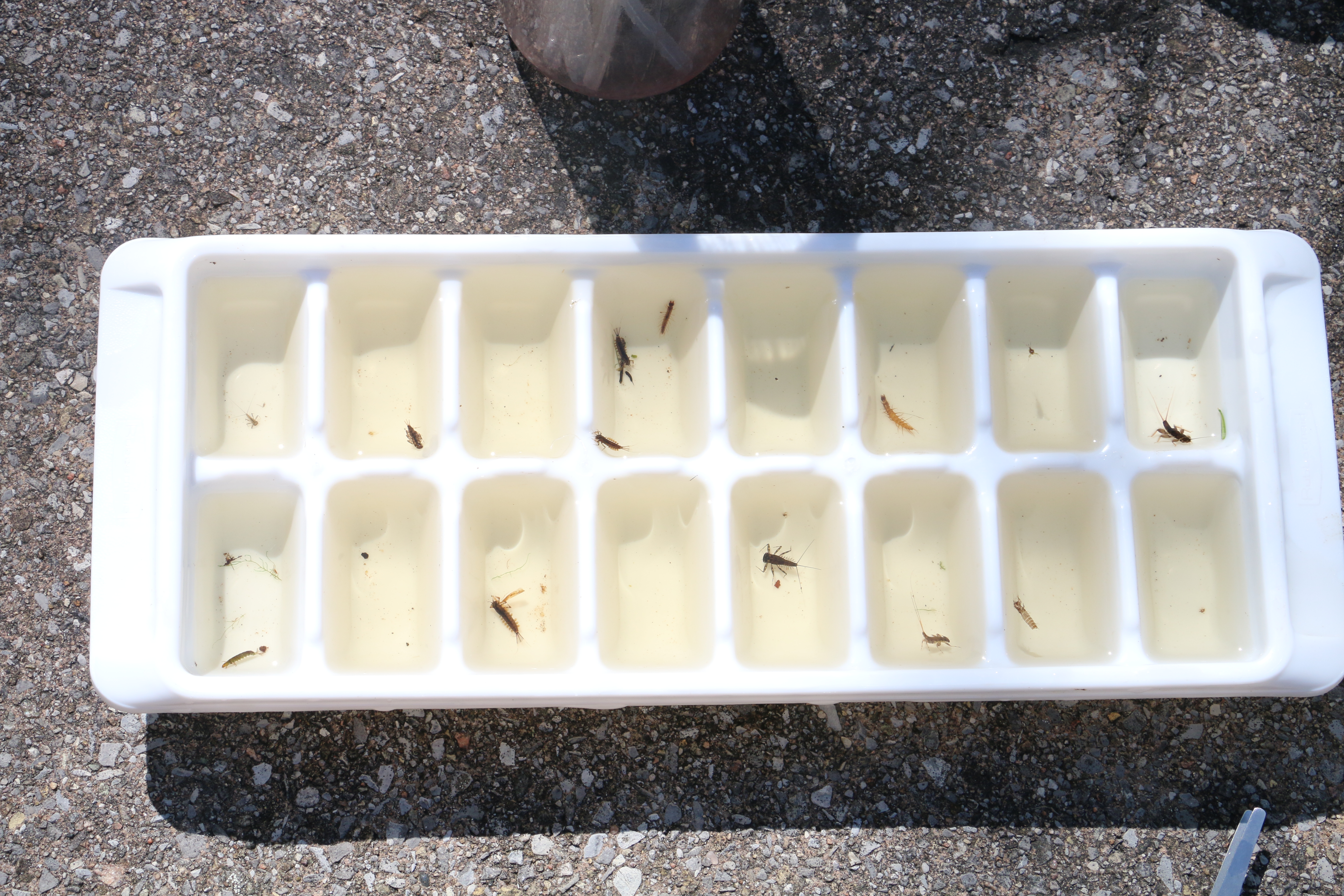 Fill the ice cube trays with stream water and place on flat surface.Begin sorting your sample! Sort organisms into the ice cube tray by placing identical individuals together in the same well. Try using droppers, tweezers and paint brushes to see which works best for you. Pro Tip: It might be easiest to start with the largest, most obvious organisms and work your way toward the smaller, more elusive ones! After sorting all the macroinvertebrates in your sample, use the Macroinvertebrate Identification Guide to begin identifying and counting the different species. Tally your results and calculate the percentage for each tolerance group on the Macroinvertebrate Worksheet. Macroinvertebrate Identification Guide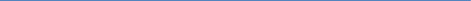 Group 1 - Sensitive: Very sensitive to pollution, living in good-quality water-Stonefly nymph			-Riffle beetle			-Gilled snail-Mayfly nymph			-Dobsonfly larvae		-Water penny larvae-Non-netspinning caddisfly larvaeWater Penny LarvaeOrder: Coleoptera 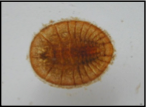 - Wing pads absent - Flattened disc-like body - 6 legs under dorsal plate   Photo: Meyers, 2009 Mayfly Nymph—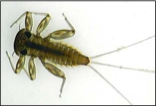 Order Ephemeroptera - 6 legs - 3 tails - Gills on abdomen - Single claw on end of legs   Photo: Clapp, 2006 Gilled Snail—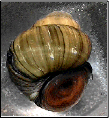 Class Gastropoda - Vary in size - Presence of operculum     (Characteristic of gilled snail)  - Opening is on right hand sidePhoto: Lake County, Ohio, 2009 Riffle Beetle—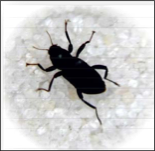 - Order Coleoptera - Oval elongate body - 6 legs Photo: Peckarsky, 1990Dobsonfly Larvae (Hellgrammite)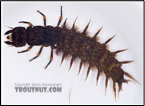 Order: Megaloptera - 6 legs - Poorly developed eyes - 2 anal prolegs with hooks- Well developed chewing parts- 8 abdominal segments, each with filament    Photo: Neuswanger, 2009 Non-Netspinning Caddisfly Larvae—Order Trichoptera 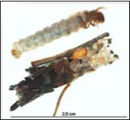 - 6 legs - 2 anal hooks - Worm-like body - Often build cases   Photo: University of Wisconsin, Extention, 2007Stonefly Nymph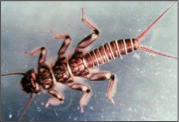 Order Plecoptera - 6 legs - Usually 2 tails - Gills on thorax - 2 claws on end of each legPhoto: Meyers, 2009Macroinvertebrate Identification Guide Group 2 – Moderately Sensitive: Survive in water quality that is good to fair-Beetle larvae			-Dragonfly nymph		-Damselfly nymph-Clam				-Cranefly Larvae		-Sowbug-Crayfish			-Scud				-Fishfly larvae-Alderfly Larva			-Net-spinning caddisflyBeetle Larvae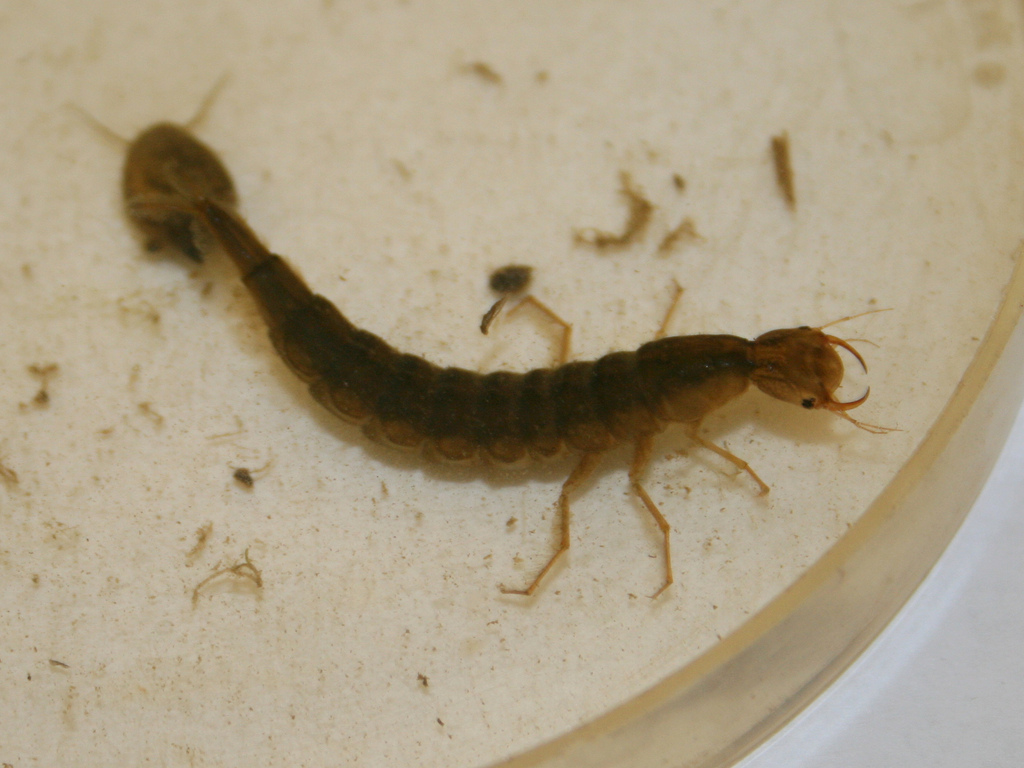 Order Coleoptera - Legs usually present  - No terminal prolegs  - Abdomen composed of 8-10 segments  Photo: Flickr Creative Commons user born1945 Clam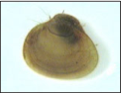 Class Pelecypoda- Two piece shell- Commonly oval - Approx 2-250 mm    Photo: Clapp, 2006  Crane Fly Larva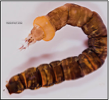 Order Diptera  - No wing pads  - Worm-like body  - 8-10 abdominal segments  Photo: Neuswanger, 2009Crayfish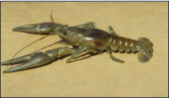 Order Decapoda - 2 large claws - 8 legs - 2 long antennae  Photo: Wisconsin Department of Natural   Resources, 2008  Scud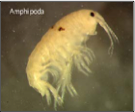 Order Amphipoda - Laterally flattened - Swims sideways - 7 pairs of legs - Resembles shrimp   Photo: California Department of Fish and   Game, 2009 Dragonfly Nymph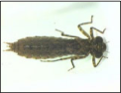 Order Odonata - Large labium (lower lip) - No gills along the body - 3 wedge-shaped “tails” - Moderately developed eyes   Photo: Neuswanger, 2009Damselfly Nymph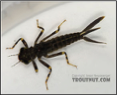 Order Odonata - Large labium (lower lip) - No gills along the body- 3 feather-like “tails”  - Moderately developed eyes  Photo: Neuswanger, 2009 Macroinvertebrate ID GuideGroup 2 – Moderately Sensitive, cont.Sowbug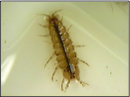 - Order Isopoda - 7 pairs of legs and 2 antennae - Dorsally flattened Photo: Clapp, 2006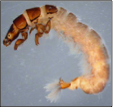 Net-spinning Caddisfly larvaOrder Trichoptera  - 3 pairs of legs  - 1-3 sclerotized (hardened)   thoracic segments  - Branched gills may be   present on ventral side of abdomen  - Anal hooks may also have tufts of longer hair    Photo: University of Minnesota, 2003 Fishfly Larva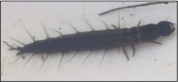 Order Megaloptera -No gill tufts   underneath abdomen -Resembles a small hellgrammite   Photo: North Caroline Museum of Natural   Sciences, 2005Alderfly Larva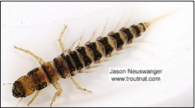 Order Megaloptera - 7 pairs of 4-5    segmented lateral    filaments on abdomen- Single unbranched terminal filament   Photo: Neuswanger, 2009Macroinvertebrate Identification Guide Group 3 – Tolerant: Survive in good, fair, and poor water quality-Aquatic worm		Blackfly larva			Midgefly larva-Leech				-Other snailsAquatic Worm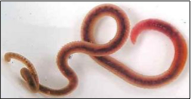 Class Oligochaeta - 7-500 body segments - Elongate cylindrical   worms usually 1- 30 mm in length    Photo: Texas Flyfishers, 2006   Blackfly Larva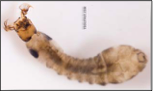 Order Diptera  - Cylindrical body with one end wider  - Head with fan-like mouth brushes  Midge Fly Larva—Order Diptera - May have prolegs on thorax  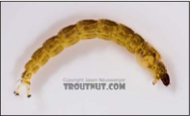 - Terminal segment of abdomen may  have processes on it  - Worm-like body  - No wing pads  - May resemble caddisfly   Photo: Neuswanger, 2009LeechOrder Hirudinea - Dorsoventrally flattened  - Anterior and posterior ventral suckersOther SnailsClass Gastropoda  - Non-gill breathing snails - Do not have an operculum - Opening is usually on left side Location details Water Body:	_______________________		Date:		_______________________Site Name:	_______________________		Latitude:	_______________________Participants:	_______________________		Longitude: 	__________________________________________________________		Time:	   	_______________________Group/Organization:	___________________________________________________________Sampling Objectives:	___________________________________________________________Section 1: Physical ObservationWeather: 	________________________________________________________________________________________________________________________________________________Air Temperature: 	_________°C   Water Temperature:	_________°C 	Water Velocity:	__________ (m/s)Turbidity:		__________ (FAU)Notes/Observations:	__________________________________________________________________________________________________________________________________________Section 2: Chemical ObservationsNotes/Observations: 	______________________________________________________________________________________________________________________________Section 3: Biological ObservationsPercent macroinvertebrates found in each Tolerance Group:Group 1/Sensitive			_________   50%> this group = good water qualityGroup 2/Moderately Sensitive	_________   mostly this group = fair water qualityGroup 3/Tolerant			_________   mostly this group = poor water qualityNotes/Observations:_______________________________________________________________________________________________________________________________**Please submit data to Nature Up North via mail or info@natureupnorth.org**Thank you for your contribution!MOW the Grasse FeedbackThank you in advance for your feedback as we continue to develop this project.Comments on Section 1, Physical Observations:_____________________________________________________________________________________________________________________________________________________________________________________________________________________Comments on Section 2, Chemical Observations:_____________________________________________________________________________________________________________________________________________________________________________________________________________________Comments on Section 3, Biological Observations:_____________________________________________________________________________________________________________________________________________________________________________________________________________________Please comment on your experience following the Field Guide.______________________________________________________________________________________________________________________________________________Did you enjoy Monitoring Our Water? Which Section did you like best? Why?_____________________________________________________________________________________________________________________________________________________________________________________________________________________Additional comments:______________________________________________________________________________________________________________________________________________Thank you!  Your contribution makes a difference to our project. Contact us at info@natureupnorth.org  Appendix I: Water Assessments by Volunteer Evaluators (WAVE)Water Assessments by Volunteer Evaluators (WAVE) is citizen-based water quality assessment developed by the NYS Department of Environmental Conservation (NYSDEC). The purpose of WAVE is to enable citizen scientists to collect biological data for assessment of water quality on wadeable streams in NY State.Samples Collected by Citizen Scientists:WAVE citizen scientists collect benthic macroinvertebrates from wadeable streams. Sampling can be conducted any time between July 1 and September 30. Participants collect riffle-dwelling benthic macroinvertebrates and preserve one or two example specimens of each macroinvertebrate type in a voucher collection.Samples are identified and Interpreted by the WAVE CoordinatorThe WAVE coordinator identifies all macroinvertebrates in the WAVE samples to the level of family and uses these data to calculate a water quality assessment:More information: https://www.dec.ny.gov/chemical/92229.html Appendix II: Sampling Kit InstructionsInstructions for CHEMets® Dissolved Oxygen Kit:Fill the sample cup to the 25 mL mark with the sample to be tested. Place the ampoule, tip first, into the sample cup. Snap the tip. The ampoule will fill, leaving a bubble for mixing. To mix the ampoule, invert it several times, allowing the bubble to travel from end to end. Dry the ampoule and wait 2 minutes for color development. Obtain a test result by placing the ampoule between the color standards until the best color match is found. Instructions for LaMotte®  Precision pH 3.0-10.5 KitInsert Wide Range pH Octa-Slide 2 Bar into the Octa-Slide 2 Viewer.Fill a test tube to the 10 mL line with sample water.Add 10 drops of Wide Range pH Indicator.Cap and mix.Insert test tube into Octa-Slide 2 Viewer.Match sample color to a color standard. Record pH.Instructions for CHEMetrics Phosphate KitFill the sample cup to the 25 mL mark with the sample to be tested. Add 2 drops of A-8500 Activator Solution. Cap the sample cup and shake it to mix the contents well. Place the CHEMet ampoule, tip first, into the sample cup. Snap the tip. The ampoule will fill leaving a bubble for mixing. To mix the ampoule, invert it several times, allowing the bubble to travel from end to end. Dry the ampoule and wait 2 minutes for color development. Obtain a test result using the appropriate comparator. Instructions for LaMotte Nitrate Nitrogen Low Range Comparator KitFill the water sampling bottle with sample water. Slide the Nitrate-Nitrogen Low Range Comparator Bar into the Low Range Comparator Viewer. Fill one test tube to the 10 mL line with sample water. Place in Low Range Comparator in the rear slot.  Fill another test tube to the lower line (5 mL) with sample water. Dilute to second line with Mixed Acid Reagent. Cap and mix. Wait 2 minutes. Use the 0.1 g spoon to add one level measure (avoid any excess) of Nitrate Reducing Reagent. The mixing procedure is extremely important. Cap tube. Invert tube slowly and completely 30 times in 1 minute to insure complete mixing. Wait 10 minutes. Insert test tube into Low Range Comparator in the front slot. Match sample color to a color standard. Position the comparator so that light shines down through the test tubes. Tilt the comparator until the color standards and sample are illuminated. Match the color of the reaction to the color standards. Read the result from the Low Range Comparator Bar and record as ppm Nitrate-Nitrogen. NOTE: To convert to nitrate, multiply by 4.4 and record as ppm Nitrate. Procedure for Coliscan Easygel® Water Testing KitEither collect your water sample in a sterile container and transport the water back to the test site, or take a measured water sample directly from the source and place directly into the bottle of Coliscan Easygel. NOTE: Water samples kept longer than 1 hour prior to plating, or any Coliscan Easygel bottle that has had sample placed into it for transport long than 10 minutes, should be kept on ice or in a refrigerator until plated. Label the petri dishes with the appropriate sample information. A permanent marker or wax pencil will work. Sterilely transfer 1-5 mL of water from the sample containers into the bottles of Coliscan Easygel. Swirl the bottles to distribute the inoculum and then pour the medium/inoculum mixtures into the correctly labeled petri dishes. Place the lids back on to the petri dishes. Gently swirl the poured dish until the entire dish is covered with liquid (be careful not to splash over the side or on the lid). The dishes may be placed right-side-up directly into a level incubator or warm level spot in the room while still liquid. Solidification will occur in approximately 90 minutes. Incubate at 35 degrees Celsius (95 degreed Fahrenheit) for 24 hours, or at room temperature for 48 hours. Inspect the dishes. Refer to Coliscan Color Guide card. Count all the dark blue/purple colonies on the Coliscan dish (disregard any light blue, blue-green or white colonies), and report the results in terms of E. coli or Fecal Coliform per mL of water. Count all the pink and dark blue/purple colonies on the Coliscan dish (disregard any light blue, blue-green or white colonies) and report the results in terms of total coliforms per mL of water. NOTE: to report in terms of E. coli or Fecal Coliform per 100 mL of water, follow these 2 steps. Divide 100 by the number of mL that you used for your sampleMultiply the count in your place by the result obtained from #1Ex. For a 3 mL sample with 4 E. coli colonies: 100/3 = 33.3. So 4 E. coli colonies multiplied by 33.3 will be 133.2 E. coli per 100 mL of water. Use the same steps for a total coliform count. MOW the Grasse Datasheet – page 1MOW the Grasse Datasheet – page 2Dissolved Oxygen (mg)pHNitrogen (mg/L)Phosphorus (mg/L)E. coli (#/ 100 mL water)Coliform Bacteria (# / 100 mL water)Macroinvertebrate WorksheetMacroinvertebrate WorksheetMacroinvertebrate WorksheetMacroinvertebrate WorksheetMacroinvertebrate WorksheetMacroinvertebrate WorksheetGroup 1: SensitiveCountGroup 2: Moderately SensitiveCountGroup 3: TolerantCountWater Penny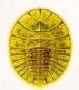 Beetle Larvae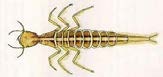 Aquatic Worms 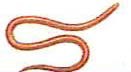 Hellgrammites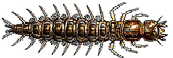 Clams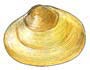 Blackfly Larvae 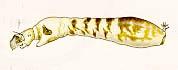 Mayfly Nymphs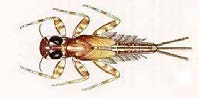 Cranefly Larvae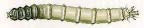 Leeches    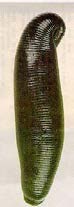 Gilled Snails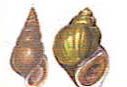 Damselfly Nymphs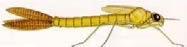 Midge Larvae 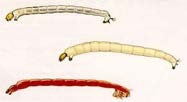 Gilled SnailsScuds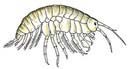 Midge Larvae Riffle Beetles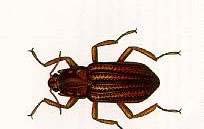 Sowbugs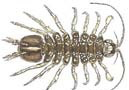 Snails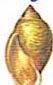 Stonefly Nymphs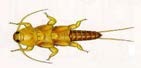 Fishflies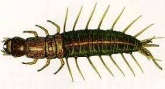 Site:Site:Stonefly NymphsAlderflies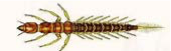 Site:Site:Non Net-Spinning Caddisfly Larvae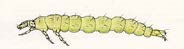 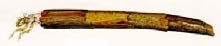 Net-Spinning 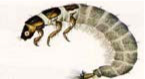 Caddisfly LarvaeTeam Members:Team Members:Non Net-Spinning Caddisfly Larvae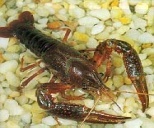 CrayfisTeam Members:Team Members:Total: Total Group 1      __________Total Group 2      __________Total Group 3      __________TOTAL ALL GROUPS = ___________Total Group 1      __________Total Group 2      __________Total Group 3      __________TOTAL ALL GROUPS = ___________Calculate % per Tolerance Group% Group 1 = Total Group 1/ TOTAL     ______ /_______=_________________% Group 2 = Total Group 2/ TOTAL     ______ /_______=_________________% Group 3 = Total Group 3/ TOTAL     ______ /_______=_________________Calculate % per Tolerance Group% Group 1 = Total Group 1/ TOTAL     ______ /_______=_________________% Group 2 = Total Group 2/ TOTAL     ______ /_______=_________________% Group 3 = Total Group 3/ TOTAL     ______ /_______=_________________Calculate % per Tolerance Group% Group 1 = Total Group 1/ TOTAL     ______ /_______=_________________% Group 2 = Total Group 2/ TOTAL     ______ /_______=_________________% Group 3 = Total Group 3/ TOTAL     ______ /_______=_________________Calculate % per Tolerance Group% Group 1 = Total Group 1/ TOTAL     ______ /_______=_________________% Group 2 = Total Group 2/ TOTAL     ______ /_______=_________________% Group 3 = Total Group 3/ TOTAL     ______ /_______=_________________